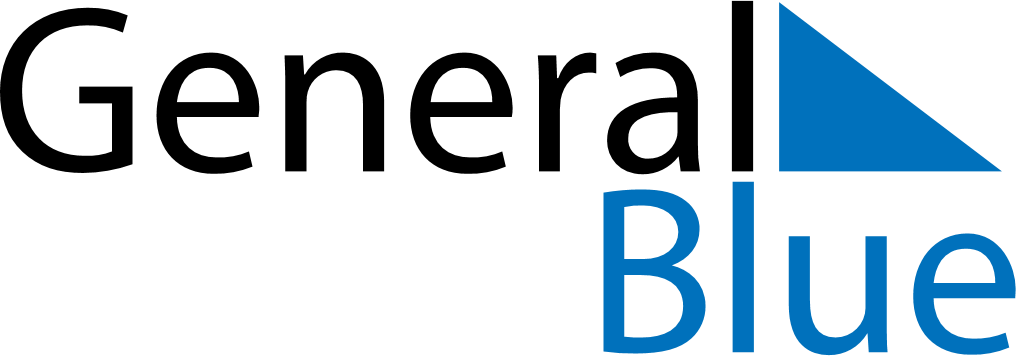 February 2025February 2025February 2025February 2025ArmeniaArmeniaArmeniaSundayMondayTuesdayWednesdayThursdayFridayFridaySaturday1234567789101112131414151617181920212122Mother Language DayMother Language Day23242526272828St. Vartan the good work and the duty days